Cover letterDear EditorAsian Journal of Medical SciencesWe are extremely pleased to submit our original work titled “Peripheral cell line suppression in Dengue infection in relation to serological status” For publication in your esteemed journal. This is an original research intended to fill the knowledge gap. In this study we have figured the pattern of peripheral cell line suppression which indirectly indicate bone marrow suppression in Dengue infection in relation to various serological status. This assumes importance as the patients arrive at various stage of Dengue illness and now clinicians can relate the haematological status with the serological status and plan the management accordingly.We sincerely appreciate your notice and hope for early and positive reply.Upon acceptance by Asian Journal of Medical Sciences, all copyright ownership for the article is transferred to Asian Journal of Medical Sciences. We, the undersigned co-authors of this article, have contributed significantly to and share in the responsibility for above. The undersigned stipulate that the material submitted to Asian Journal of Medical Sciences is new, original and has not been submitted to another publication for concurrent consideration.We also attest that any human and /or animal studies undertaken as part of the research from which this manuscript was derived are in compliance with regulation of our institution(s) and with generally accepted guidelines governing such work.We further attest that we have herein disclosed any and all financial or other relationships which could be construed as a conflict of interest and that all sources of financial support for this study have been disclosed and are indicated in the acknowledgement. Yours truly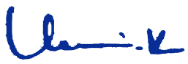 Dr Vani Krishnamurthy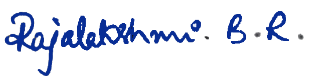 Dr Rajalakshmi Rajashekar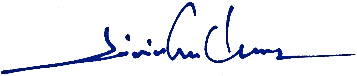 Dr Srinivasa Murthy Doreswamy